Базовое медицинское 
обследование „Basis Check“За пять часов невозможно выздороветь – но остаться здоровым.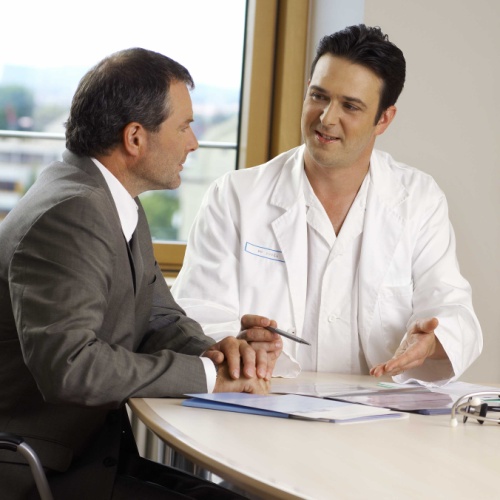 Обследование „Basis Check“  – это ряд профилактических исследований, в рамках которых проверяются все важные функции организма и его органов. Оно проводится за один день в целях ваявления имеющихся патологий или предупреждения их возникновения. „Basis Check“  включает в себя широкий перечень диагностических процедур, дополняется и корректируется с учетом возрастного критерия, медицинкой истории и индивидуальных пожеланий клиента. По окончании обследований выдаются сопутствующие рекомендации по уходу за здоровьем.
В клинике Нюрнберг  было создано частное отделение „Медицина Плюс”, которoе отличается особено благоприятной обстановкой и повышенным комфортом. Вы будете находиться в  отделении „Медицина Плюс” и ходить на отдельные исследования в разные корпуса больницы, не покидая при этом здания.Также Вам будет предоставлен профессиональный переводчик, котороый превосходно владеет медицинскими терминами и прекрасно ориентируется в стенах клиники Нюрнберг, в состав которой входят 42 отделения, институтов и специализированных центров. 
Кроме того, переводчик поможет Вам сориентироваться в Нюрнберге, составить туристическую программу и.т.д. 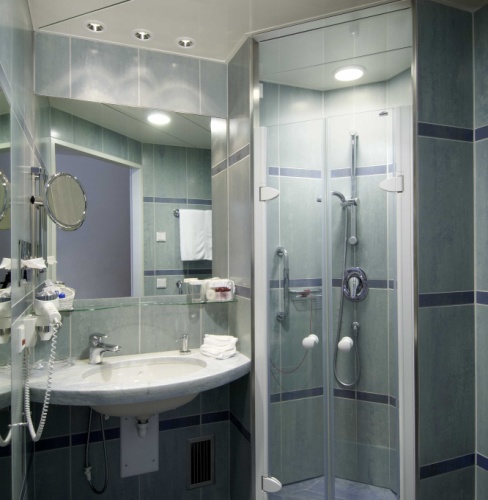 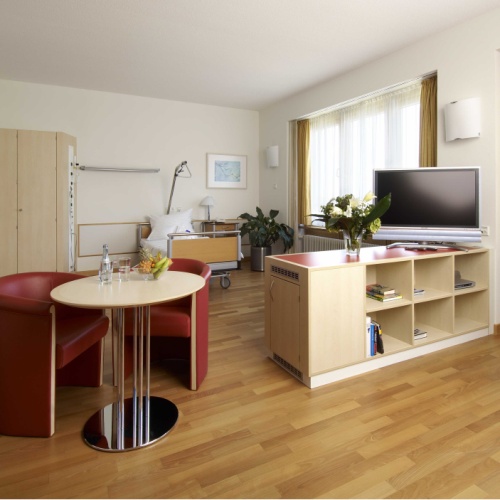 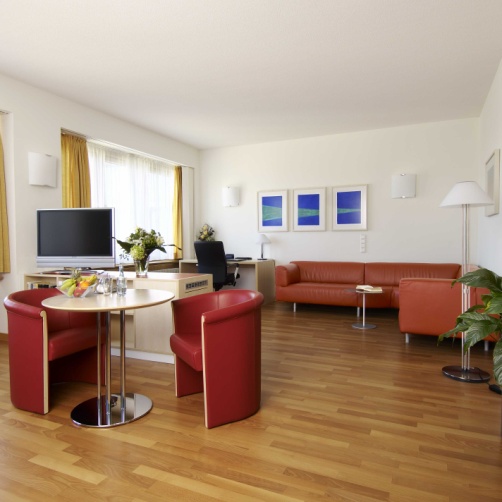 Обследование „Basis Check“ можно совместить как и с деловой так и с туристической поездкой в Германию и, в частности, в Нюрнберг – город с великой историей и обилием достопримечательностей.В клинике Нюрнберг более 6 000 человек работают для того, чтобы пациенты получили всё необходимое для выздоровления. Ежегодно в клинике более 100 000 пациентов проходят стационарное лечение, и еще около 90 000 получают квалифицированную амбулаторную помощь. Ежедневно здесь проходят лечение до 3 000 человек со всего мира.Программа „Basis Check“Разговор с врачом-терапевтом с дальнейшим уточнением анамнеза:Bремя возникновения симптомов, течение болезни, текущее самочувствие,сопутствующие заболевания,(формирование доп. программы обследования)Физический осмотрПрослушивание стетоскопом (аускультация), пальпация разных участков тела,
осмотр кожного покрова, измерение основных физиологических параметров 
(артериального давления, температуры, роста, веса)Развернутый анализ кровиКлинический / общий анализ кровиУровень сахара в крови + гликированный гемоглобинЛипиды крови: холестерин общий; холестерин ЛПНП и ЛПВП, триглицеридыПоказатели активности печени, желчного пузыря, поджелудочной железы:ГГТ (гамма-глютамилтранспептидаза), АсАТ (аспартатаминотрансфераза),АлАТ (аланинаминотрансфераза), ЛДГ (лактат дегидрогеназа), холинэстераза,билирубинПочечный комплекс: креатинин, мочевина, мочевая кислота, СКФ (скорость клубочковой фильтрации)Показатели щитовидной железы: тиреостимулирующий гормон (ТТГ), T3, T4Электролиты / показатели обмена веществ:
калий, натрий, кальций, магний, железо, хлорид, щелочная фосфатазаПоказатели поджелудочной железы и белкового обмена: липаза, общий белокПоказатели свёртываемости крови: АЧТВ (Quick), PTTУ мужчин: онкомаркер „простатоспецифический антиген“ (ПСА)Лабораторные анализы мочиУровень рН, лейкоциты, белок, глюкоза, кетоновые тела, гемоглобин,удельный вес, эритроциты, бактерииИсследование абдоминальных органов (брюшная полость)УЗИ: печень, желчный пузырь, поджелудочная железа, селезёнка, почки, брюшная артерияИсследование щитовидной железыУЗИИсследование сосудовУЗИ сонных артерий включая цветной доплерИсследование сердцаЭКГ в состоянии покоя, ЭКГ с нагрузкой (велоэргометрия),
 УЗИ сердца включая цветной доплерИсследование легкихСпирометрия (функция легких)Заключительный разговор с врачом и обсуждение результатов обследованийПрограмма „Basis Check“ длится 1 день. При необходимости могут быть добавлены дополнительные исследования.Расписание „Basis Check“08:00	Обследование легкихСпирометрия (функция легких)08:20	Сбор крови и мочи08:30	Разговор с врачом-терапевтом, анамнез, физический осмотр09:00	Ультразвуковые исследования (УЗИ и УЗДГ)Органы брюшной полости, щитовидная железа, сонные артерии, сердце11:00 	Исследование сердцаЭКГ в состоянии покоя, ЭКГ с нагрузкой (велоэргометрия)12:30	Заключительная беседаВполне может быть, что помимо „Basis Check“, который планировалось пройти изначально, докторпорекомендует пройти и другие обследования, если в этом возникнет необходимость.При определенных жалобах или желании пациента также есть возможность заранее добавитьжелаемые исследования.Специалисты „Klinikum Nurnberg“ выработали специальные программы „Basis Check plus“.„Basis Check plus“ – это стандартный „Basis Check“ с дополнительными исследованиями. Basis Check plus:  „для курильщиков“компьютерная томография (КТ) легких „профилактика желудочно-кишечных заболеваний“Онкомаркеры желудочно-кишечного тракта (CEA и CA 19-9)Колоноскопия* – эндоскопическое исследование  / осмотр толстой и прямой кишкигастроскопия* (ЭГДС) – эндоскопическое исследование /осмотр пищевода, полости желудка и двенадцатиперстной кишки „Гинекология“маммографиямаммасонографияконсультация у гинеколога„сердечно-сосудистая система“xолтеровское суточное мониторирование ЭКГ и АД (артериальное давление)Кроме того можно дополнительно записаться на консультацию к различным специалистам:Офтальмолог*Пульмонолог (специалист по легким)УрологГинекологЛорДерматологи др.* Данные процедуры требуют особенной подготовки. 
Более подробную информацию Вы получите при регистрации наместе или в ходе Вашего запроса. 